Western Australia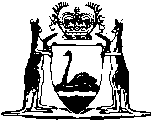 Ord River Dam Catchment Area (Straying Cattle) Act 1967Compare between:[12 Mar 2004, 01-a0-06] and [28 Jun 2010, 01-b0-01]Western AustraliaOrd River Dam Catchment Area (Straying Cattle) Act 1967 An Act to vest in the Crown the property in any cattle found at large on certain Crown lands; and for incidental and other purposes. 1.	Citation 		This Act may be cited as the Ord River Dam Catchment Area (Straying Cattle) Act 1967 1.2.	Interpretation 		In this Act, cattle includes bull, ox, cow, steer, heifer, horse or mule or their young.3.	Property in certain cattle to vest in Crown 	(1)	Notwithstanding the provisions of any other Act or law, the property in and the right to possession of any cattle that are, on or after 1 January 1969, at large anywhere within the area of land described in Part I of the Schedule, are vested in the Crown, and any such cattle may be dealt with or disposed of in such manner as the Minister from time to time directs.	(1a)	Notwithstanding the provisions of any other Act or law, the property in and the right to possession of any cattle that are, on or after 1 January 1970, at large anywhere within the area of land described in Part II of the Schedule, are vested in the Crown, and any such cattle may be dealt with or disposed of in such manner as the Minister from time to time directs.	(1b)	Notwithstanding the provisions of any other Act or law, the property in and right to possession of any cattle that are, on or after 1 January 1985, at large anywhere within the area of land described in Part III of the Schedule, are vested in the Crown, and any such cattle may be dealt with or disposed of in such manner as the Minister from time to time directs.	(2)	No compensation is payable by or on behalf of the Crown by reason of the operation of this Act.	[Section 3 amended by No. 56 of 1969 s. 2; No. 67 of 1984 s. 2.] Schedule [Section 3]Part IAll that area of land formerly comprised in Pastoral Leases Nos. 3114/633 and 3114/526 and resumed under section 109 of the Land Act 1933, for the purpose of “Regeneration of eroded areas in the Ord River Dam Catchment Area”, by proclamation published in the Government Gazette on 14 April 1967 and described in Schedule 1 and Schedule 2 to that proclamation.Part IIAll that area of land formerly comprised in — 	(a)	the whole of Pastoral Lease No. 396/780 resumed under section 109 of the Land Act 1933 for the purpose of “Regeneration of eroded areas in the Ord River Dam Catchment Area” by proclamation published in the Government Gazette on 15 December 1967;	(b)	the portion of Pastoral Lease No. 3114/703 resumed for the purpose referred to in paragraph (a) by proclamation published in the Government Gazette on 14 April 1967 and described in Schedule 3 to that proclamation; and	(c)	the portions of Pastoral Leases Nos. 396/777 and 396/555 resumed for the purpose referred to in paragraph (a) by proclamation published in the Government Gazette on 30 June 1967 and described in Schedules 1 and 2 to that proclamation.Part IIIAll that area of land on the shores of Lake Argyle being more particularly delineated within the red border on Lands and Surveys 2 Miscellaneous Plan 1465 Sheets A and B.Lands and Surveys 2 Public Plans: Deception Range NE 1:25 000, Burt Range NW 1:25 000, Cambridge Gulf 1:250 000 and Lissadell 1:250 000.	[Schedule amended by No. 56 of 1969 s. 3.] Notes1	This is a compilation of the Ord River Dam Catchment Area (Straying Cattle) Act 1967 and includes the amendments made by the other written laws referred to in the following table.  The table also contains information about any reprint.Compilation table2	Lands and Surveys plans now being held by the Western Australian Land Information Authority (see the Land Information Authority Act 2006 s. 100).Short titleNumber and yearAssentCommencementOrd River Dam Catchment Area (Straying Cattle) Act 196736 of 196721 Nov 196721 Nov 1967Ord River Dam Catchment Area (Straying Cattle) Act Amendment Act 196956 of 196929 Sep 196929 Sep 1969Ord River Dam Catchment Area (Straying Cattle) Amendment Act 198467 of 19845 Nov 19843 Dec 1984Reprint 1: The Ord River Dam Catchment Area (Straying Cattle) Act 1967 as at 12 Mar 2004 (includes amendments listed above)Reprint 1: The Ord River Dam Catchment Area (Straying Cattle) Act 1967 as at 12 Mar 2004 (includes amendments listed above)Reprint 1: The Ord River Dam Catchment Area (Straying Cattle) Act 1967 as at 12 Mar 2004 (includes amendments listed above)Reprint 1: The Ord River Dam Catchment Area (Straying Cattle) Act 1967 as at 12 Mar 2004 (includes amendments listed above)